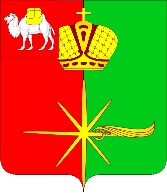 Челябинская областьСОВЕТ ДЕПУТАТОВКАРТАЛИНСКОГО ГОРОДСКОГО ПОСЕЛЕНИЯРЕШЕНИЕ от 25 ноября 2019 года № 129Об отмене решений Совета депутатов Карталинского городского поселения В соответствии с Уставом Карталинского городского поселения, Совет депутатов Карталинского городского поселения третьего созыва РЕШАЕТ:Отменить решения Совета депутатов Карталинского городского поселения:от 09 ноября 2017 года №121 «О внесении изменений в решение Совета депутатов Карталинского городского поселения от 28.01.2016 г. №08»;от 29 ноября 2017 года №140 «О внесении изменений в решение Совета депутатов Карталинского городского поселения от  05.04.2016 года    № 37»;от 28.03.2018 г. №44 «О внесении изменений в решение Совета депутатов Карталинского городского поселения от 05.04.2016 г. №37».2. Направить настоящее Решение главе Карталинского городского поселения для подписания и опубликования.3. Настоящее Решение разместить на официальном сайте администрации Карталинского городского поселения в сети Интернет.4. Настоящее решение вступает в силу со дня его официального опубликования.Председатель Совета депутатов Карталинского городского поселения			            Е.В.Протасова Глава Карталинского городского  поселения                                                                  С.В.Марковский